Bovenkant formulier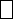 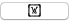 Onderkant formulierCURSUS BLEKENVOOR HET HELE TEAMBleken klinkt simpel, ‘doet de preventieassistent of de mondhygiënist wel even’….!?Bleken moet zeer zorgvuldig gebeuren, het is verantwoordelijk werk en vergt gedegen kennis. Wanneer en bij wie/in welk geval wel/niet bleken en hoe? De wetgeving van tandenbleken verandert de laatste jaren constant, wat mag u nu wel en wat mag er nu niet met tandenbleken?Weet u het? Tijdens de cursus ‘Bleken voor het hele team’ wordt alles helder als duidelijk uitgelegd en wordt het allemaal even helder als zorgvuldig gebleekte tanden.LEERDOELENIn een presentatie van anderhalf uur worden de ins en outs van het bleken besproken met praktijkvoorbeelden. Onderwerpen die aan bod komen zijn:Wanneer is het geïndiceerd?Wat doet het?Wat zijn de richtlijnen?Hoe communiceren we met de patient?Wat zijn de problemen waar we mee te maken kunnen krijgen en hoe lossen we dat op?Welke materialen en methoden zijn er?DOCENTArend van den Akker, Algemeen PracticusDOELGROEPPreventieassistenten, mondhygiënisten en tandartsen